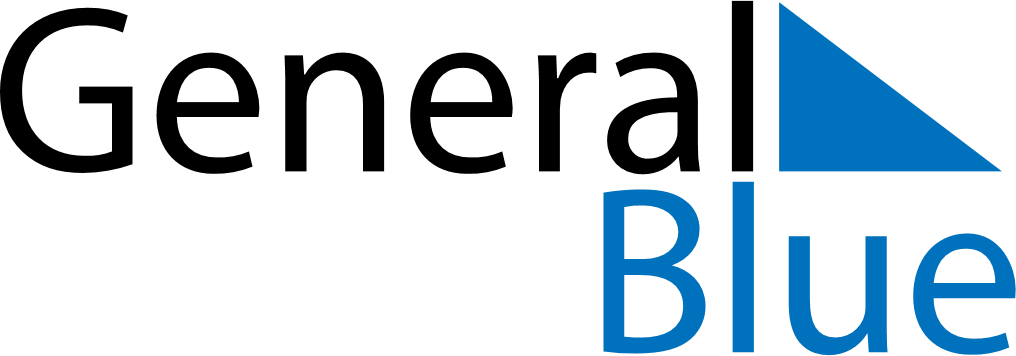 October 2018October 2018October 2018October 2018October 2018October 2018UgandaUgandaUgandaUgandaUgandaUgandaMondayTuesdayWednesdayThursdayFridaySaturdaySunday1234567891011121314Independence Day1516171819202122232425262728293031NOTES